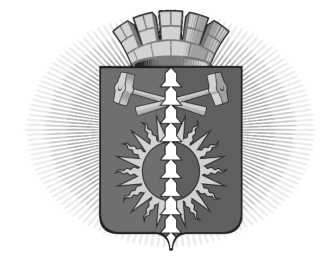 АДМИНИСТРАЦИЯ  ГОРОДСКОГО ОКРУГА ВЕРХНИЙ ТАГИЛПОСТАНОВЛЕНИЕот 12.08.2022от 12.08.2022№ 608_______№ 608_______г. Верхний Тагилг. Верхний Тагилг. Верхний Тагилг. Верхний Тагилг. Верхний ТагилО соблюдении значения предельного (максимального) индекса изменения размера вносимой гражданами платы за коммунальные услуги с 1 июля 2022 года по 31 декабря 2022 годаО соблюдении значения предельного (максимального) индекса изменения размера вносимой гражданами платы за коммунальные услуги с 1 июля 2022 года по 31 декабря 2022 годаО соблюдении значения предельного (максимального) индекса изменения размера вносимой гражданами платы за коммунальные услуги с 1 июля 2022 года по 31 декабря 2022 годаО соблюдении значения предельного (максимального) индекса изменения размера вносимой гражданами платы за коммунальные услуги с 1 июля 2022 года по 31 декабря 2022 годаО соблюдении значения предельного (максимального) индекса изменения размера вносимой гражданами платы за коммунальные услуги с 1 июля 2022 года по 31 декабря 2022 годаВ соответствии с Указом Губернатора Свердловской области от 14 декабря 2021 года № 730-УГ «Об установлении значений  предельных (максимальных) индексов изменения размера вносимой гражданами платы за коммунальные услуги в муниципальных образованиях, расположенных на территории Свердловской области, на 2022 год», Законом Свердловской области от 25.04.2013 № 40-ОЗ «О мере социальной поддержки по частичному освобождению граждан, проживающих на территории Свердловской области, от платы за коммунальные услуги», Постановлением Правительства Свердловской области от 18.12.2013 № 1539-ПП «О реализации Законов Свердловской области от 25 апреля 2013 года № 40-ОЗ «О мере социальной поддержки по частичному освобождению граждан, проживающих на территории Свердловской области, от платы за коммунальные услуги» и от 25 апреля 2013 года № 41-ОЗ «О наделении органов местного самоуправления муниципальных образований, расположенных на территории Свердловской области, государственным полномочием Свердловской области по предоставлению гражданам, проживающим на территории Свердловской области, меры социальной поддержки по частичному освобождению от платы за коммунальные услуги», Постановлением Администрации городского округа Верхний Тагил от 05.07.2019 № 444 «О внесении изменений в Порядок предоставления субсидий юридическим лицам (за исключением муниципальных учреждений), индивидуальным предпринимателям, являющимся исполнителями коммунальных услуг, в целях возмещения затрат, связанных с предоставлением гражданам, проживающим на территории городского округа Верхний Тагил, меры социальной поддержки по частичному освобождению от платы за коммунальные услуги», Протоколом совещания по соблюдению предельного индекса платы граждан за коммунальные услуги по городскому округу Верхний Тагил с 01.07.2022 года с представителями ресурсоснабжающих организаций от 10.08.2022 года, руководствуясь Уставом городского округа Верхний Тагил, Администрация городского округа Верхний Тагил,ПОСТАНОВЛЯЕТ:1. Организациям исполнителям коммунальных услуг с 1 июля 2022 года по 31 декабря 2022 года оказывать меру социальной поддержки по частичному освобождению граждан от платы за коммунальные услуги путем снижения размера платы граждан за коммунальные услуги до величины, соответствующей установленному предельному (максимальному) индексу изменения размера вносимой гражданами платы за коммунальные услуги 3,1%:1.1. филиалу «Верхнетагильская ГРЭС» АО «Интер РАО – Электрогенерация», МУП «Управляющая компания Потенциал» собственным потребителям коммунальных услуг.1.2. Отделению Свердловского филиала АО «ЭнергосбыТ Плюс» собственным потребителям, за исключением потребителей коммунальных услуг филиала «Верхнетагильская ГРЭС» АО «Интер РАО – Электрогенерация», МУП «Управляющая компания Потенциал».2. Планово-экономическому отделу Администрации городского округа Верхний Тагил осуществлять общую координацию действий исполнителей коммунальных услуг по оказанию гражданам меры социальной поддержки по частичному освобождению от платы за коммунальные услуги и возмещению затрат, связанных с предоставлением меры социальной поддержки.3. Контроль за исполнением настоящего постановления оставляю за собой.4. Настоящее постановление опубликовать в газете «Местные ведомости» и на официальном сайте городского округа Верхний Тагил в сети Интернет (www.go-vtagil.ru). Глава городского округа                                                            В.Г. Кириченко                 Верхний ТагилВ соответствии с Указом Губернатора Свердловской области от 14 декабря 2021 года № 730-УГ «Об установлении значений  предельных (максимальных) индексов изменения размера вносимой гражданами платы за коммунальные услуги в муниципальных образованиях, расположенных на территории Свердловской области, на 2022 год», Законом Свердловской области от 25.04.2013 № 40-ОЗ «О мере социальной поддержки по частичному освобождению граждан, проживающих на территории Свердловской области, от платы за коммунальные услуги», Постановлением Правительства Свердловской области от 18.12.2013 № 1539-ПП «О реализации Законов Свердловской области от 25 апреля 2013 года № 40-ОЗ «О мере социальной поддержки по частичному освобождению граждан, проживающих на территории Свердловской области, от платы за коммунальные услуги» и от 25 апреля 2013 года № 41-ОЗ «О наделении органов местного самоуправления муниципальных образований, расположенных на территории Свердловской области, государственным полномочием Свердловской области по предоставлению гражданам, проживающим на территории Свердловской области, меры социальной поддержки по частичному освобождению от платы за коммунальные услуги», Постановлением Администрации городского округа Верхний Тагил от 05.07.2019 № 444 «О внесении изменений в Порядок предоставления субсидий юридическим лицам (за исключением муниципальных учреждений), индивидуальным предпринимателям, являющимся исполнителями коммунальных услуг, в целях возмещения затрат, связанных с предоставлением гражданам, проживающим на территории городского округа Верхний Тагил, меры социальной поддержки по частичному освобождению от платы за коммунальные услуги», Протоколом совещания по соблюдению предельного индекса платы граждан за коммунальные услуги по городскому округу Верхний Тагил с 01.07.2022 года с представителями ресурсоснабжающих организаций от 10.08.2022 года, руководствуясь Уставом городского округа Верхний Тагил, Администрация городского округа Верхний Тагил,ПОСТАНОВЛЯЕТ:1. Организациям исполнителям коммунальных услуг с 1 июля 2022 года по 31 декабря 2022 года оказывать меру социальной поддержки по частичному освобождению граждан от платы за коммунальные услуги путем снижения размера платы граждан за коммунальные услуги до величины, соответствующей установленному предельному (максимальному) индексу изменения размера вносимой гражданами платы за коммунальные услуги 3,1%:1.1. филиалу «Верхнетагильская ГРЭС» АО «Интер РАО – Электрогенерация», МУП «Управляющая компания Потенциал» собственным потребителям коммунальных услуг.1.2. Отделению Свердловского филиала АО «ЭнергосбыТ Плюс» собственным потребителям, за исключением потребителей коммунальных услуг филиала «Верхнетагильская ГРЭС» АО «Интер РАО – Электрогенерация», МУП «Управляющая компания Потенциал».2. Планово-экономическому отделу Администрации городского округа Верхний Тагил осуществлять общую координацию действий исполнителей коммунальных услуг по оказанию гражданам меры социальной поддержки по частичному освобождению от платы за коммунальные услуги и возмещению затрат, связанных с предоставлением меры социальной поддержки.3. Контроль за исполнением настоящего постановления оставляю за собой.4. Настоящее постановление опубликовать в газете «Местные ведомости» и на официальном сайте городского округа Верхний Тагил в сети Интернет (www.go-vtagil.ru). Глава городского округа                                                            В.Г. Кириченко                 Верхний ТагилВ соответствии с Указом Губернатора Свердловской области от 14 декабря 2021 года № 730-УГ «Об установлении значений  предельных (максимальных) индексов изменения размера вносимой гражданами платы за коммунальные услуги в муниципальных образованиях, расположенных на территории Свердловской области, на 2022 год», Законом Свердловской области от 25.04.2013 № 40-ОЗ «О мере социальной поддержки по частичному освобождению граждан, проживающих на территории Свердловской области, от платы за коммунальные услуги», Постановлением Правительства Свердловской области от 18.12.2013 № 1539-ПП «О реализации Законов Свердловской области от 25 апреля 2013 года № 40-ОЗ «О мере социальной поддержки по частичному освобождению граждан, проживающих на территории Свердловской области, от платы за коммунальные услуги» и от 25 апреля 2013 года № 41-ОЗ «О наделении органов местного самоуправления муниципальных образований, расположенных на территории Свердловской области, государственным полномочием Свердловской области по предоставлению гражданам, проживающим на территории Свердловской области, меры социальной поддержки по частичному освобождению от платы за коммунальные услуги», Постановлением Администрации городского округа Верхний Тагил от 05.07.2019 № 444 «О внесении изменений в Порядок предоставления субсидий юридическим лицам (за исключением муниципальных учреждений), индивидуальным предпринимателям, являющимся исполнителями коммунальных услуг, в целях возмещения затрат, связанных с предоставлением гражданам, проживающим на территории городского округа Верхний Тагил, меры социальной поддержки по частичному освобождению от платы за коммунальные услуги», Протоколом совещания по соблюдению предельного индекса платы граждан за коммунальные услуги по городскому округу Верхний Тагил с 01.07.2022 года с представителями ресурсоснабжающих организаций от 10.08.2022 года, руководствуясь Уставом городского округа Верхний Тагил, Администрация городского округа Верхний Тагил,ПОСТАНОВЛЯЕТ:1. Организациям исполнителям коммунальных услуг с 1 июля 2022 года по 31 декабря 2022 года оказывать меру социальной поддержки по частичному освобождению граждан от платы за коммунальные услуги путем снижения размера платы граждан за коммунальные услуги до величины, соответствующей установленному предельному (максимальному) индексу изменения размера вносимой гражданами платы за коммунальные услуги 3,1%:1.1. филиалу «Верхнетагильская ГРЭС» АО «Интер РАО – Электрогенерация», МУП «Управляющая компания Потенциал» собственным потребителям коммунальных услуг.1.2. Отделению Свердловского филиала АО «ЭнергосбыТ Плюс» собственным потребителям, за исключением потребителей коммунальных услуг филиала «Верхнетагильская ГРЭС» АО «Интер РАО – Электрогенерация», МУП «Управляющая компания Потенциал».2. Планово-экономическому отделу Администрации городского округа Верхний Тагил осуществлять общую координацию действий исполнителей коммунальных услуг по оказанию гражданам меры социальной поддержки по частичному освобождению от платы за коммунальные услуги и возмещению затрат, связанных с предоставлением меры социальной поддержки.3. Контроль за исполнением настоящего постановления оставляю за собой.4. Настоящее постановление опубликовать в газете «Местные ведомости» и на официальном сайте городского округа Верхний Тагил в сети Интернет (www.go-vtagil.ru). Глава городского округа                                                            В.Г. Кириченко                 Верхний Тагил